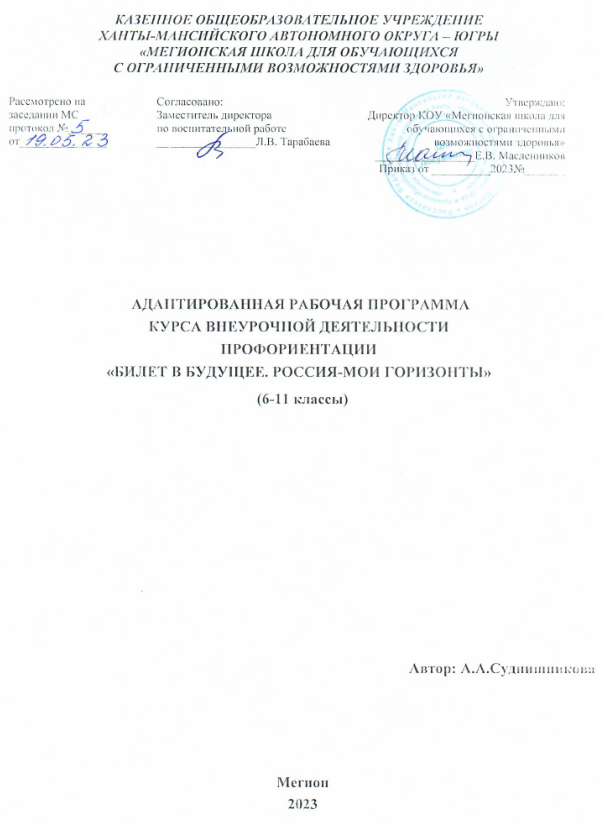 СОДЕРЖАНИЕI.Целевой раздел1.1. Паспорт Программы 1.2. Пояснительная записка Программа разработана в соответствии с требованиями федеральных государственных образовательных стандартов основного общего и среднего общего образования, федеральных образовательных программ основного общего и среднего общего образования. Это позволяет обеспечить единство обязательных требований ФГОС во всем пространстве школьного образования в урочной и внеурочной деятельности.Адаптированная рабочая программа курса внеурочной деятельности по профориентации «Билет в будущее. Россия  –  мои  горизонты»  (далее  —  Программа)  составлена  на  основе положений и  требований к освоению предметных результатов программы основного общего  образования,  представленных  в  Федеральном  государственном образовательном стандарте основного общего образования (далее  — ФГОС ООО),  в соответствии с Федеральным законом от 31.07.2020 № 304-ФЗ «О внесении изменений в  Федеральный  закон  «Об  образовании  в  Российской  Федерации»  по  вопросам воспитания  обучающихся,  во  исполнение  поручений  Президента  РФ  Пр-328  п.  1  от 23.02.2018 года,  Пр-2182 от  20.12.2020 года»),  с  учетом  проекта  Примерной  рабочей программы  воспитания  для  общеобразовательных  организаций  (одобрена  решением федерального  учебно-методического  объединения  по  общему  образованию,  от 24.06.2022 г.), Распоряжения Минпросвещения России от 08.09.2021 N АБ-33/05вн «Об утверждении методических рекомендаций о реализации проекта «Билет в будущее» в рамках  федерального  проекта  «Успех  каждого  ребенка»  (вместе  с  «Методическими рекомендациями  о  реализации  проекта  «Билет  в  будущее»  в  рамках  федерального проекта «Успех каждого ребенка» в 2022 году»).Цель: формирование  готовности  к  профессиональному  самоопределению обучающихся 6–11 классов общеобразовательных организаций.  Задачи:  ●  построение  системы  содействия  профессиональному  самоопределению обучающихся  общеобразовательных  организаций,  основанной  на  сочетании мотивационно-активизирующего,  информационно-обучающего,  практико-ориентированного  и  диагностико-консультационного  подходов  к формированию ГПС и вовлечению всех участников образовательного процесса; ●  выявление  исходного  уровня  сформированности  внутренней (мотивационно-личностной)  и  внешней  (знаниевой  в  виде  карьерной  грамотности)  сторон готовности  к  профессиональному  самоопределению  у  обучающихся  и  уровня готовности,  который  продемонстрирует  обучающийся  после  участия  в профориентационной программе; ●  формирование  индивидуальных  рекомендаций  для  обучающихся  по построению  образовательно-профессиональной  траектории  в  зависимости  от уровня осознанности, интересов, способностей, доступных им возможностей; ●  информирование  обучающихся  о  специфике  рынка  труда  и  системе профессионального  образования  (включая  знакомство  с  перспективными  и востребованными в ближайшем будущем профессиями и отраслями экономики РФ) посредством различных мероприятий, в т.ч. профессиональных проб; ●  формирование  у  обучающихся  навыков  и  умений    карьерной  грамотности  и других  компетенций,  необходимых  для  осуществления  всех  этапов  карьерной самонавигации,  приобретения  и  осмысления  профориентационно  значимого опыта,  активного  освоения  ресурсов  территориальной  среды профессионального  самоопределения,  самооценки  успешности  прохождения профессиональных  проб,  осознанного  конструирования  индивидуальной образовательно-профессиональной  траектории  и  ее  адаптации  с  учетом имеющихся компетенций и возможностей среды. ●  формирование  ценностного  отношения  к  труду  как  основному  способу достижения  жизненного  благополучия,  залогу  его  успешного профессионального  самоопределения  и  ощущения  уверенности  в  завтрашнем дне.  Адаптированная рабочая  программа  разработана  с  целью  реализации  комплексной  и систематической  профориентационной  работы  для  обучающихся  6-11  классов  на основе материалов Всероссийского Проекта «Билет в будущее» (далее проект). Проект реализуется в рамках федерального проекта «Успех каждого ребенка», национального проекта «Образование».Оператором проекта выступает Фонд гуманитарных проектов (далее – Оператор). Внеурочная деятельность — важная часть образовательного и воспитательного комплекса, в рамках которой педагогический состав школы способствует обеспечению содержательного досуга  детей  через  организацию  комплексной  профориентационной деятельности.            Рекомендовано в  рамках  внеурочной  деятельности  осуществлять мероприятия, направленные на создание и функционирование системы мер по ранней профориентации  обучающихся  6-11  классов.  Одним из  вариантов  реализации профориентационной работы в школе является  участие образовательной организации во Всероссийском проекте «Билет в будущее».  Актуальность реализации данной Программы обусловлена потребностью подростков в самоопределении, в том числе в определении сферы будущей профессиональной деятельности. А это влечёт за собой необходимость в педагогическом сопровождении профессионального самоопределения школьников, в развитии мотивации школьника к осуществлению трудовой деятельности, в формировании готовности школьников к выбору профессионального пути и к обучению в течение всей жизни. Эти важные задачи лишь отчасти решаются в учебном процессе.Работа по программе внеурочной деятельности позволит педагогу реализовать эти актуальные для личностного развития учащегося задачи.Программа станет востребованной как школьниками, которые планируют после окончания основной школы продолжить обучение в колледжах, так и тем, кто планирует получить  образование в стенах Школы. Сегодня профессионалу любой сферы деятельности необходимо владеть набором универсальных навыков, поэтому Программа ориентирована на всех школьников вне зависимости от профиля (направленности) предполагаемой будущей профессии.Значимость: Совершенствование системы профориентационной работы в общеобразовательной организации.1 Развитие сетевого взаимодействия учреждений дополнительного образования  с общеобразовательными организациями в части проведения практико-ориентированных профориентационных мероприятий, которые позволяют школьникам погрузиться в какую-либо профессиональную сферу (профессиональные пробы, мастер-классы, игры-тренинги, квизы, лонгриды, презентации и др.).2 Применение новых подходов к профессиональной ориентации в Школе в условиях изменяющегося мира профессий и современного рынка труда.3 Качественная подготовка школьников к построению индивидуального образовательно профессионального маршрута/траектории и формированию личного предпрофессионального «Портфолио» («Портфеля достижений»).Воспитание  -  деятельность,  направленная  на  развитие  личности,  создание условий  для  самоопределения  и  социализации  обучающихся  на  основе социокультурных,  духовно-нравственных  ценностей  и  принятых  в  российском обществе  правил  и  норм  поведения  в  интересах  человека,  семьи,  общества  и государства, формирование у обучающихся чувства патриотизма, гражданственности, человеку труда и старшему поколению, взаимного уважения, бережного отношения к культурному  наследию  и  традициям  многонационального  народа  Российской Федерации, природе и окружающей среде.Мероприятия программы  построены  на  основе  системной  модели  содействия самоопределению  обучающихся  общеобразовательных  организаций,  основанной  на сочетании  мотивационно-активизирующего,  информационно-обучающего,  практико-ориентированного  и  диагностико-консультативного  подходов  к  формированию готовности  к  профессиональному  самоопределению  и  вовлечению  всех  участников образовательного процесса.Нормативную	правовую	основу	настоящей	рабочей программы курса внеурочной	деятельности по профессиональной ориентации «Билет в будущее «Россия – мои горизонты»	составляют	следующие документы:Федеральный закон от 29.12.2012 № 273-ФЗ «Об образовании в Российской Федерации» (ред. от 01.03.2020) – п. 2 ст. 42; п. 3 ст. 66; п. 1 ст. 75;Федеральный закон от 31.07.2020 № 304-ФЗ «О внесении изменений в Федеральный закон “Об образовании в Российской Федерации” по вопросам воспитания обучающихся, во исполнение поручений Президента РФ Пр-328 п. 1 от 23.02.2018 года, Пр-2182 от 20.12.2020 года»;Постановление Правительства ХМАО - Югры от 31.10.2021 N 468-п (ред. от 01.04.2022) "О государственной программе Ханты-Мансийского автономного округа - Югры "Развитие образования";Указ Президента Российской Федерации от 06 декабря 2018 г. № 703 «О внесении изменений в Стратегию государственной национальной политики Российской Федерации на период до 2025 года, утверждённую Указом Президента Российской Федерации от 19 декабря 2012 г. № 1666»;Указ Президента Российской Федерации от 07.05.2018 № 204 «О национальных целях и стратегических задачах развития Российской Федерации на период до 2024 года»;«Стратегия развития воспитания в Российской Федерации на период до 2025 года», утверждённая распоряжением Правительства Российской Федерации от 29 мая 2015 г. № 996-р;Приказ Министерства просвещения Российской Федерации от 18.07.2022 № 568 «О внесении изменений в федеральный государственный образовательный стандарт основного общего образования» (Зарегистрирован Минюстом России 17.08.2022 № 69675);Приказ Министерства просвещения Российской Федерации от 12.08.2022 № 732 «О внесении изменений в федеральный государственный образовательный стандарт среднего общего образования, утвержденный приказом Министерства образования и науки Российской Федерации от 17 мая 2012 г. № 413» (Зарегистрирован Минюстом России 12.09.2022 № 70034);Приказ Министерства просвещения Российской Федерации от 18.05.2023 № 372 «Об утверждении федеральной образовательной программы начального общего образования» (Зарегистрирован Минюстом России 12.07.2023 № 74229);Приказ Министерства просвещения Российской Федерации от 18.05.2023 № 370 «Об утверждении федеральной образовательной программы основного общего образования» (Зарегистрирован Минюстом России 12.07.2023 № 74223);Приказ Министерства просвещения Российской Федерации от 18.05.2023 № 371 «Об утверждении федеральной образовательной программы среднего общего образования» (Зарегистрирован Минюстом России 12.07.2023 № 74228);Методические рекомендации Минпросвещения «О реализации проекта «Билет в будущее» , утвержденными распоряжением  Р-97 от 23 сентября 2019г;Методические рекомендации Управляющего директора Фонда Гуманитарных Проектов И.В. Есина.1.3.Планируемые результаты освоения курсаЛичностные результаты В сфере гражданского воспитания: • готовность к выполнению обязанностей гражданина и реализации его прав, уважение прав, свобод и законных интересов других людей, с которыми школьникам предстоит взаимодействовать в рамках реализации программы; • готовность к разнообразной совместной деятельности;• выстраивание доброжелательных отношений с участниками реализации программы на основе взаимопонимания и взаимопомощи.В сфере патриотического воспитания: • осознание российской гражданской идентичности в поликультурном и многоконфессиональном обществе, проявление интереса к познанию истории, культуры Российской Федерации, своего края, народов России; • ценностное отношение к достижениям своей Родины — России, к науке, искусству, спорту, технологиям, боевым подвигам и трудовым достижениям народа, с которыми школьники будут знакомиться в ходе профориентационных экскурсий на предприятиях своего города. В сфере духовно-нравственного воспитания: • ориентация на моральные ценности и нормы в ситуациях нравственного выбора; • готовность оценивать своё поведение и поступки, поведение и поступки других людей с позиции нравственных и правовых норм с учётом осознания последствий поступков; • осознание важности свободы и необходимости брать на себя ответственность в ситуации подготовки к выбору будущей профессии. В сфере эстетического воспитания: • осознание важности художественной культуры как средства коммуникации и самовыражения для представителей многих профессий; • стремление к самовыражению в разных видах искусства, в том числе прикладного; • стремление создавать вокруг себя эстетически привлекательную среду вне зависимости от той сферы профессиональной деятельности, которой школьник планирует заниматься в будущем. В сфере физического воспитания формирования культуры здоровья и эмоционального благополучия: • осознание необходимости соблюдения правил безопасности в любой профессии, в том числе навыков безопасного поведения в интернет-среде; • ответственное отношение к своему здоровью и установка на здоровый образ жизни; • способность адаптироваться к стрессовым ситуациям, вызванным необходимостью профессионального самоопределения, осмысляя собственный опыт и выстраивая дальнейшие цели, связанные с будущей профессиональной жизнью;• умение принимать себя и других, не осуждая;• умение осознавать эмоциональное состояние себя и других, умение управлять собственным эмоциональным состоянием для экономии внутренних ресурсов; • сформированность навыка рефлексии, признание своего права на ошибку и такого же права другого человека. В сфере трудового воспитания: • установка на активное участие в решении практических задач (в рамках семьи, образовательной организации) технологической и социальной направленности, способность инициировать, планировать и самостоятельно выполнять такого рода деятельность; • интерес к практическому изучению профессий и труда различного рода, в том числе на основе знаний, полученных в ходе изучения программы проекта «Билет в будущее. Россия – мои горизонты»; • осознание важности обучения на протяжении всей жизни для успешной профессиональной деятельности и развитие необходимых умений для этого; • готовность адаптироваться в профессиональной среде;• уважение к труду и результатам трудовой деятельности; • осознанный выбор и построение индивидуальной образовательной траектории и жизненных планов с учётом личных и общественных интересов и потребностей. В сфере экологического воспитания: • повышение уровня экологической культуры, осознание глобального характера экологических проблем и путей их решения, в том числе в процессе ознакомления с профессиями сферы «человек-природа»; • активное неприятие действий, приносящих вред окружающей среде, в том числе осознание потенциального ущерба природе, который сопровождает ту или иную профессиональную деятельность; • осознание своей роли как гражданина и потребителя в условиях взаимосвязи природной, технологической и социальной сред. В сфере понимания ценности научного познания: • ориентация в деятельности на современную систему научных представлений об основных закономерностях развития человека, природы и общества, взаимосвязях человека с природной и социальной средой;• овладение языковой и читательской культурой как средством познания мира, средством самосовершенствования человека, в том числе в профессиональной сфере; • овладение основными навыками исследовательской деятельности в процессе изучения мира профессий, установка на осмысление собственного опыта, наблюдений, поступков и стремление совершенствовать пути достижения цели индивидуального и коллективного благополучия. В сфере адаптации к изменяющимся условиям социальной и природной среды: • освоение социального опыта, основных социальных ролей, соответствующих ведущей деятельности возраста, норм и правил общественного поведения, форм социальной жизни в группах и сообществах, включая семью, группы, сформированные по профессиональному признаку; • способность действовать в условиях неопределённости, повышать уровень своей компетентности через практическую деятельность, в том числе умение учиться у других людей, осознавать в совместной деятельности новые знания, навыки и компетенции из опыта других, проходить профессиональные пробы в разных сферах деятельности; • навык выявления и связывания образов, способность осознавать дефициты собственных знаний и компетентностей, планировать своё развитие, в том числе профессиональное; • умение оперировать терминами и представлениями в области концепции устойчивого развития; • способность осознавать стрессовую ситуацию, оценивать происходящие изменения и их последствия, формировать опыт, уметь находить позитивное в произошедшей ситуации. Метапредметные результатыВ сфере овладения универсальными учебными познавательными действиями: • выявлять дефицит информации о той или иной профессии, необходимой для полноты представлений о ней, и находить способы для решения возникшей проблемы; • использовать вопросы как инструмент для познания будущей профессии;• аргументировать свою позицию, мнение; • оценивать на применимость и достоверность информацию, полученную в ходе работы с интернет-источниками; • самостоятельно формулировать обобщения и выводы по результатам проведённого обсуждения в группе или в паре; • прогнозировать возможное дальнейшее развитие процессов, событий и их последствия, связанные с выбором будущей профессии; • выдвигать предположения о возможном росте и падении спроса на ту или иную специальность в новых условиях; В сфере овладения универсальными учебными коммуникативными действиями: • воспринимать и формулировать суждения в соответствии с целями и условиями общения в рамках занятий, включённых в программу проекта «Билет в будущее. Россия – мои горизонты»; • выражать свою точку зрения; • распознавать невербальные средства общения, понимать значение социальных знаков, знать и распознавать предпосылки конфликтных ситуаций и стараться смягчать конфликты; • понимать намерения других участников занятий по программе проекта «Билет в будущее. Россия – мои горизонты», проявлять уважительное отношение к ним и к взрослым, участвующим в занятиях, в корректной форме формулировать свои возражения; • в ходе диалога и (или) дискуссии задавать вопросы по существу обсуждаемой темы и высказывать идеи, нацеленные на решение задачи и поддержание благожелательности общения друг с другом; • сопоставлять свои суждения с суждениями других участников диалога, обнаруживать различие и сходство позиций; • публично представлять результаты работы, проделанной в рамках выполнения заданий, связанных с тематикой курса по профориентации;• понимать и использовать преимущества командной и индивидуальной работы при решении конкретной проблемы, принимать цель совместной деятельности, коллективно планировать действия по её достижению: распределять роли, договариваться, обсуждать процесс и результат совместной работы; • уметь обобщать мнения нескольких участников программы проекта «Билет в будущее. Россия – мои горизонты», проявлять, выполнять поручения, подчиняться;  • участвовать в групповых формах работы (обсуждения, обмен мнениями); • выполнять свою часть работы, достигать качественного результата по своему направлению и координировать свои действия с действиями других участников проекта «Билет в будущее. Россия – мои горизонты».В сфере овладения универсальными учебными регулятивными действиями: • выявлять проблемы, возникающие в ходе выбора будущей профессии; • ориентироваться в различных подходах принятия решений (индивидуальное, принятие решения в группе, принятие решений группой); • делать выбор и брать на себя ответственность за решения, принимаемые в процессе профессионального самоопределения;   • владеть способами самоконтроля, самомотивации и рефлексии; • объяснять причины достижения (недостижения) результатов деятельности, давать оценку опыту, приобретённому в ходе прохождения программы курса.Предметные результатыПредметные результаты освоения программы внеурочной деятельности представлены с учётом специфики содержания предметных областей, затрагиваемых в ходе профориентационной деятельности школьников Русский язык:- формирование умений речевого взаимодействия, создание  устных  монологических  высказываний на основе жизненных наблюдений и личных впечатлений,  чтения  учебно-научной,  художественной;- участие в диалоге;- обсуждение и чёткая формулировка цели, плана совместной групповой деятельности;- извлечение информации из различных источников,  Литература: - овладение  умением  использовать  словари  и  справочники.География:- освоение и применение системы знаний о размещении и основных свойствах географических объектов, понимание роли географии в формировании качества жизни человека и окружающей  его  среды  на  планете  Земля;- умение устанавливать взаимосвязи между изученными природными, социальными экономическими явлениями и процессами;- умение  использовать  географические  знания  для  описания существенных  признаков разнообразных  явлений  и  процессов в повседневной жизни;- сформированность мотивации к продолжению изучения географии как профильного предмета. Биология:- владение  навыками  работы  с  информацией  биологического содержания, представленной в разной форме (в виде текста, табличных  данных,  схем,  графиков,  диаграмм,  моделей, изображений);- интерес  к  углублению  биологических  знаний  и  выбору  биологии как профильного предмета.Изобразительное искусство:- сформированность  системы  знаний  о  различных  художественных материалах в изобразительном искусстве; - о различных  способах  живописного  построения  изображения;  о  стилях и различных жанрах изобразительного искусства; - о выдающихся  отечественных  и  зарубежных  художниках, скульпторах и архитекторах. Основы безопасности жизнедеятельности:- сформированность  культуры  безопасности  жизнедеятельности  на  основе  освоенных  знаний  и  умений,  системного  и комплексного понимания значимости безопасного поведения;- овладение знаниями и умениями предупреждения опасных и чрезвычайных  ситуаций  во  время  пребывания  в  различных средах (в помещении, на улице, на природе, в общественных местах  и  на  массовых  мероприятиях,  при  коммуникации, при воздействии рисков культурной среды)II Содержательный раздел2.1.Содержание курса внеурочной деятельностиТема 1. Вводный урок «Моя Россия – мои горизонты» (обзор отраслей экономического развития РФ – счастье в труде) (1 час) Россия – страна безграничных возможностей и профессионального развития. Культура труда, связь выбора профессии с персональным счастьем и экономикой страны. Познавательные цифры и факты об отраслях экономического развития, профессиональных навыков и качеств, востребованных в будущем. Формирование представлений о развитии и достижениях страны в следующих сферах: медицина и здоровье; архитектура и строительство; информационные технологии; промышленность и добыча полезных ископаемых; сельское хозяйство; транспорт и логистика; наука и образование; безопасность; креативные технологии; сервис и торговля; предпринимательство и финансы. Тема 2. Тематический профориентационный урок «Открой своё будущее» (введение в профориентацию) (1 час) В 6 классе: тематическое содержание занятия построено на обсуждении и осознании трех базовых компонентов, которые необходимо учитывать при выборе:‒ «ХОЧУ» – ваши интересы; ‒ «МОГУ» – ваши способности; ‒ «БУДУ» – востребованность обучающегося на рынке труда в будущем. Информирование обучающихся о профессиях с постепенным расширением представлений о мире профессионального труда в общем: формирование системного представления о мире профессий и значимости трудовой деятельности, например, как различные качества или навыки могут по-разному реализовываться в разных профессиональных направлениях. Помощь в выборе увлечения, в котором обучающийся может реализовать свои интересы, развивать возможности и помогать окружающим. Поиск дополнительных занятий и увлечений. В 7 классе: тематическое содержание занятия предполагает знакомство с различными профессиональными средами и профессиями через проектную деятельность. Информирование обучающихся о разнообразии сред и современных профессий: формирование представлений о взаимосвязи деятельности различных специалистов при достижении общего результата, решение проектных заданий с профориентационным компонентом, работа в школьных проектных командах для поиска и презентации проектных решений. Обучающимся предстоит предложить проектные решения по тематическим направлениями виртуального города профессий «Профиград»: выбрать проблему для решения, сформировать проектную задачу, сформировать команду профессионалов из разных профессий, предложить и презентовать решение. В 8 классе: занятие знакомит обучающихся с разнообразием направлений профессионального развития, возможностями прогнозирования результатов профессионального самоопределения. На занятии раскрываются существующие профессиональные направления, варианты получения профессионального образования (уровни образования). Актуализация процессов профессионального самоопределения. Информирование школьников о видах профессионального образования (высшее образование / среднее профессиональное образование). Помощь школьникам в соотнесении личных качеств и интересов с направлениями профессиональной деятельности. В 9 классе: формирование представлений о преимуществах обучения в организациях среднего профессионального образования (СПО). Актуализация представлений о возможных профессиональных направлениях для учащихся. Повышение познавательного интереса к философии выбора и построению своей персональной карьерной траектории развития. В 10 классе: в ходе занятия обучающиеся получают информацию по следующим направлениям профессиональной деятельности: ‒ естественно-научное направление; ‒ инженерно-техническое направление; ‒ информационно-технологическое направление; ‒ оборонно-спортивное направление; ‒ производственно-технологическое направление; ‒ социально-гуманитарное направление; ‒ финансово-экономическое направление; ‒ творческое направление. Информирование обучающихся об особенностях рынка труда. «Проигрывание» вариантов выбора (альтернатив) профессии. Формирование представления о компетентностном профиле специалистов из разных направлений. Знакомство с инструментами и мероприятиями профессионального выбора. В 11 классе: занятие направлено помочь выпускникам взглянуть на различные жизненные сценарии и профессиональные пути, которые ждут их после окончания школы. Через призму разнообразия вариантов развития событий будет раскрыта и тема разнообразия выбора профессий в различных профессиональных направлениях. Формирование представления о выборе, развитии и возможных изменениях в построении персонального карьерного пути. Формирование позитивного отношения и вовлеченности обучающихся в вопросы самоопределения. Актуализация знаний по организации среднего профессионального образования (СПО) как первого шага формирования персонального карьерного пути.Тема 3. Профориентационная диагностика № 1 «Мой профиль» и разбор результатов (1 час) Для обучающихся, не принимающих участие в проекте «Билет в будущее», доступна профориентационная диагностика № 1 «Мой профиль». Профориентационная диагностика обучающихся на интернет-платформе profmin.bvbinfo.ru (для незарегистрированных участников) позволяет определить требуемый объем профориентационной помощи и сформировать дальнейшую индивидуальную траекторию участия в программе профориентационной работы. Методика «Мой профиль» – диагностика интересов, которая позволяет рекомендовать профиль обучения и направления развития. Методика предусматривает 3 версии: для 6-7, 8-9 и 10-11 классов. Тест реализуется в форме кейсов, время прохождения – около 30 минут. По итогам диагностики рекомендуется проведение консультации по полученным результатам (в индивидуальном или групповом формате).Тема 4. Профориентационное занятие «Система образования России» (дополнительное образование, уровни профессионального образования, стратегии поступления) (1 час) В 6-7 классе: обучающиеся знакомятся с системой общего образования РФ и понятием «дополнительное образование для школьников», обсуждают значение и возможности, которые дает образование каждому человеку, учатся подбирать дополнительное образование для решения разных задач, в том числе для подготовки к будущему профессиональному выбору. В 8-9 классе: обучающиеся знакомятся с понятием «профессиональное образование» и его уровнями, учатся соотносить профессии и уровень образования, который требуется для их освоения, узнают об условиях поступления, длительности обучения, результатах образования в учреждениях среднего и высшего профессионального образования. В 10-11 классе: обучающиеся знакомятся с основными этапами подбора профессионального образования, узнают, что такое специальность и профиль обучения, учатся читать коды специальностей, обсуждают основные ошибки, которые делают школьники при подборе профессионального образования.Тема 5. Профориентационное занятие «Пробую профессию в сфере науки и образования» (моделирующая онлайн-проба на платформе проекта «Билет в будущее» по профессии учителя, приуроченная к Году педагога и наставника) (1 час) Профессиональная проба как средство актуализации профессионального самоопределения обучающихся. Знакомство с ключевыми отраслевыми направлениями экономики Российской Федерации и решение онлайн-проб (моделирующая профессиональная проба) как практико-ориентированных задач с помощью цифровых интерактивных технологий (приложений-симуляторов на платформе проекта «Билет в будущее»: https://bvbinfo.ru/). Формирование представлений о компетенциях и особенностях профессий, необходимых для осуществления конкретной профессиональной деятельности. Профессиональная проба по профессии учителя, приуроченная к Году педагога и наставника, в рамках которой обучающимся необходимо пройти последовательность этапов: ‒ Знакомство с профессией и профессиональной областью. ‒ Постановка задачи и подготовительно-обучающий этап. ‒ Практическое выполнение задания. ‒ Завершающий этап (закрепление полученных знаний, получение цифрового артефакта).Тема 6. Профориентационное занятие «Россия в деле» (часть 1) (на выбор: импортозамещение, авиастроение, судовождение, судостроение, лесная промышленность) (1 час) Для обучающихся, не принимающих участие в проекте «Билет в будущее», рекомендуется Профориентационное занятие «Россия в деле» (часть 1). Просвещение обучающихся и формирование познавательного интереса к выбору профессий в современной экономике нашей страны. Демонстрация перечня технологических ниш, в котором российские научно-технические достижения активно внедряются в технологические отрасли реального сектора экономики, и со временем результат этой работы займет достойное место не только на российском, но и мировом рынке, формируя устойчивый тренд: российские технологии – это качество – безопасность – эффективность. В рамках занятия предложены следующие отрасли и тематики на выбор: импортозамещение, авиастроение, судовождение, судостроение, лесная промышленность.Тема 7. Профориентационное занятие «Россия промышленная: узнаю достижения страны в сфере промышленности и производства» (тяжелая промышленность, добыча и переработка сырья) (1 час) Популяризация и просвещение обучающихся на основе знакомства с достижениями страны в сфере промышленности и производственных технологий. Знакомство на основе видеосюжетов и интервью с экспертами и специалистами в области промышленной и смежных технологий. Повышение информированности о достижениях и перспективах развития промышленности, направленное на решение важнейших задач развития общества и страны. Информирование о профессиях и современном рынке труда в области промышленности и смежных отраслей. Тема 8. Профориентационное занятие «Пробую профессию в сфере промышленности» (моделирующая онлайн-проба на платформе проекта «Билет в будущее» по профессиям на выбор: металлург, специалист по аддитивным технологиям и др.) (1 час) Профессиональная проба как средство актуализации профессионального самоопределения обучающихся. Знакомство с ключевыми отраслевыми направлениями экономики Российской Федерации и решение онлайн-проб (моделирующая профессиональная проба) как практико-ориентированных задач с помощью цифровых интерактивных технологий (приложений-симуляторов на платформе проекта «Билет в будущее»: https://bvbinfo.ru/). Формирование представлений о компетенциях и особенностях профессий, необходимых для осуществления конкретной профессиональной деятельности. Профессиональная проба по профессии в сфере промышленности, в рамках которой обучающимся необходимо пройти последовательность этапов: ‒ Знакомство с профессией и профессиональной областью. ‒ Постановка задачи и подготовительно-обучающий этап. ‒ Практическое выполнение задания. ‒ Завершающий этап (закрепление полученных знаний, получение цифрового артефакта).Тема 9. Профориентационное занятие «Россия цифровая: узнаю достижения страны в области цифровых технологий» (информационные технологии, искусственный интеллект, робототехника) (1 час) Популяризация и просвещение обучающихся на основе знакомства с достижениями страны в сфере цифровых технологий. Знакомство на основе видеосюжетов и интервью с экспертами и специалистами в области сквозных цифровых технологий. Повышение информированности о достижениях и перспективах развития цифровизации, направленной на решение важнейших задач развития общества и страны. Информирование о профессиях и современном рынке труда в области цифровой экономики и смежных отраслей. Тема 10. Профориентационное занятие «Пробую профессию в области цифровых технологий» (моделирующая онлайн-проба на платформе проекта «Билет в будущее» по профессиям на выбор: программист, робототехник и др.) (1 час) Профессиональная проба как средство актуализации профессионального самоопределения обучающихся. Знакомство с ключевыми отраслевыми направлениями экономики Российской Федерации и решение онлайн-проб (моделирующая профессиональная проба) как практико-ориентированных задач с помощью цифровых интерактивных технологий (приложений-симуляторов на платформе проекта «Билет в будущее»: https://bvbinfo.ru/). Формирование представлений о компетенциях и особенностях профессий, необходимых для осуществления конкретной профессиональной деятельности. Профессиональная проба по профессии в сфере цифровых технологий, в рамках которой обучающимся необходимо пройти последовательность этапов: ‒ Знакомство с профессией и профессиональной областью. ‒ Постановка задачи и подготовительно-обучающий этап. ‒ Практическое выполнение задания. ‒ Завершающий этап (закрепление полученных знаний, получение цифрового артефакта).Тема 11. Профориентационное занятие «Россия в деле» (часть 2) (на выбор: медицина, реабилитация, генетика) (1 час) Для обучающихся, не принимающих участие в проекте «Билет в будущее», рекомендуется Профориентационное занятие «Россия в деле» (часть 2, 1 час) Просвещение обучающихся и формирование познавательного интереса к выбору профессий в современной экономике нашей страны. Демонстрация перечня технологических ниш, в котором российские научно-технические достижения активно внедряются в технологические отрасли реального сектора экономики и со временем результат этой работы займет достойное место не только на российском, но и мировом рынке, формируя устойчивый тренд: российские технологии – это качество – безопасность – эффективность. В рамках занятия предложены следующие отрасли и тематики на выбор: медицина, реабилитация, генетика. Тема 12. Профориентационное занятие «Россия инженерная: узнаю достижения страны в области инженерного дела» (машиностроение, транспорт, строительство) (1 час) Популяризация и просвещение обучающихся на основе знакомства с достижениями страны в сфере инженерного дела. Знакомство на основе видеосюжетов и интервью с экспертами и специалистами в области инженерной и инжиниринговой деятельности. Повышение информированности о достижениях и перспективах развития инженерного дела, направленного на решение важнейших задач развития общества и страны. Информирование о профессиях и современном рынке труда в области инженерной деятельности и смежных отраслей. Тема 13. Профориентационное занятие «Пробую профессию в инженерной сфере» (моделирующая онлайн-проба на платформе проекта «Билет в будущее» по профессиям на выбор: инженер-конструктор, электромонтер и др.) (1 час) Профессиональная проба как средство актуализации профессионального самоопределения обучающихся. Знакомство с ключевыми отраслевыми направлениями экономики Российской Федерации и решение онлайн-проб (моделирующая профессиональная проба) как практико-ориентированных задач с помощью цифровых интерактивных технологий (приложений-симуляторов на платформе проекта «Билет в будущее»: https://bvbinfo.ru/). Формирование представлений о компетенциях и особенностях профессий, необходимых для осуществления конкретной профессиональной деятельности. 28 Профессиональная проба по профессии в сфере инженерного дела (инженерии), в рамках которой обучающимся необходимо пройти последовательность этапов: ‒ Знакомство с профессией и профессиональной областью. ‒ Постановка задачи и подготовительно-обучающий этап. ‒ Практическое выполнение задания. ‒ Завершающий этап (закрепление полученных знаний, получение цифрового артефакта).Тема 14. Профориентационное занятие «Государственное управление и общественная безопасность» (федеральная государственная, военная и правоохранительная службы, особенности работы и профессии в этих службах) (1 час) В 6-7 классе: обучающиеся знакомятся с основными функциями государства и государственными органами, которые ответственны за реализацию этих функций; знакомятся с понятием «военнослужащий», видами войск РФ и примерами профессий, имеющих отношение к военному делу; узнают о возможностях и ограничениях работы в госструктурах, в частности, об особенностях военной службы: наличие рисков для жизни и здоровья, льгот при поступлении в учебные заведения, возможностей предоставления служебного жилья и др. В 8-9 классе: обучающиеся актуализируют знания об основных функциях и обязанностях государства в отношении своих граждан, а также о государственных органах, которые ответственны за реализацию этих функций; знакомятся с понятием «правоохранительные органы» и с основными профессиями в сфере, соотнося различные ведомства с занятыми в них сотрудниками; актуализируют знания о возможностях и ограничениях работы в госструктурах, в частности, об особенностях работы в правоохранительных органах. В 10-11 классе: обучающиеся актуализируют знания об основных функциях и обязанностях государства в отношении своих граждан, а также о государственных органах, которые ответственны за реализацию этих функций; обучающиеся узнают об основных рабочих задачах гражданских государственных служащих в различных органах государственного управления, узнают о релевантном образовании для  управленческих позиций в госструктурах и особенностях трудоустройства в органы государственного управления; актуализируют знания о возможностях и ограничениях работы в государственных структурах. Тема 15. Профориентационное занятие «Пробую профессию в сфере управления и безопасности» (моделирующая онлайн-проба на платформе проекта «Билет в будущее» по профессиям на выбор: специалист по кибербезопасности, юрист и др.) (1 час) Профессиональная проба как средство актуализации профессионального самоопределения обучающихся. Знакомство с ключевыми отраслевыми направлениями экономики Российской Федерации и решение онлайн-проб (моделирующая профессиональная проба) как практико-ориентированных задач с помощью цифровых интерактивных технологий (приложений-симуляторов на платформе проекта «Билет в будущее»: https://bvbinfo.ru/). Формирование представлений о компетенциях и особенностях профессий, необходимых для осуществления конкретной профессиональной деятельности. Профессиональная проба по профессии в сфере управления и безопасности, в рамках которой обучающимся необходимо пройти последовательность этапов: ‒ Знакомство с профессией и профессиональной областью. ‒ Постановка задачи и подготовительно-обучающий этап. ‒ Практическое выполнение задания. ‒ Завершающий этап (закрепление полученных знаний, получение цифрового артефакта). Тема 16. Профориентационное занятие-рефлексия «Моё будущее – моя страна» (1 час)Разбор и обсуждение полученного опыта в рамках серии профориентационных занятий. Постановка образовательных и карьерных целей. Формирование планов образовательных шагов и формулирование карьерной траектории развития. Развитие проектного мышления, рефлексивного сознания обучающихся, осмысление  значимости собственных усилий для достижения успеха, совершенствование субъектной позиции, развитие социально-психологических качеств личности. Тема 17. Профориентационное занятие «Россия плодородная: узнаю о достижениях агропромышленного комплекса страны» (агропромышленный комплекс) (1 час) Популяризация и просвещение обучающихся на основе знакомства с достижениями страны в сфере агропромышленного комплекса (АПК) и сельского хозяйства. Знакомство на основе видеосюжетов и интервью с экспертами и специалистами в области сельского хозяйства и смежных технологий. Повышение информированности о достижениях и перспективах развития АПК, направленного на решение важнейших задач развития общества и страны. Информирование о профессиях и современном рынке труда в области экономики сельского хозяйства и смежных отраслей. Тема 18. Профориентационное занятие «Пробую профессию в аграрной сфере» (моделирующая онлайн-проба на платформе проекта «Билет в будущее» по профессиям на выбор: агроном, зоотехник и др.) (1 час) Профессиональная проба как средство актуализации профессионального самоопределения обучающихся. Знакомство с ключевыми отраслевыми направлениями экономики Российской Федерации и решение онлайн-проб (моделирующая профессиональная проба) как практико-ориентированных задач с помощью цифровых интерактивных технологий (приложений-симуляторов на платформе проекта «Билет в будущее»: https://bvbinfo.ru/). Формирование представлений о компетенциях и особенностях профессий, необходимых для осуществления конкретной профессиональной деятельности. Профессиональная проба по профессии в аграрной сфере, в рамках которой обучающимся необходимо пройти последовательность этапов: ‒ Знакомство с профессией и профессиональной областью. ‒ Постановка задачи и подготовительно-обучающий этап. ‒ Практическое выполнение задания. ‒ Завершающий этап (закрепление полученных знаний, получение цифрового артефакта).Тема 19. Профориентационное занятие «Россия здоровая: узнаю достижения страны в области медицины и здравоохранения» (сфера здравоохранения, фармацевтика и биотехнологии) (1 час) Популяризация и просвещение обучающихся на основе знакомства с достижениями страны в сфере медицины и здравоохранения. Знакомство на основе видеосюжетов и интервью с экспертами и специалистами в области современной медицины и смежных технологий. Повышение информированности о достижениях и перспективах развития здравоохранения, направленного на решение важнейших задач развития общества и страны. Информирование о профессиях и современном рынке труда в области медицины и смежных отраслей. Тема 20. Профориентационное занятие «Пробую профессию в области медицины» (моделирующая онлайн-проба на платформе проекта «Билет в будущее» по профессиям на выбор: врач телемедицины, биотехнолог и др.) (1 час) Профессиональная проба как средство актуализации профессионального самоопределения обучающихся. Знакомство с ключевыми отраслевыми направлениями экономики Российской Федерации и решение онлайн-проб (моделирующая профессиональная проба) как практико-ориентированных задач с помощью цифровых интерактивных технологий (приложений-симуляторов на платформе проекта «Билет в будущее»: https://bvbinfo.ru/). Формирование представлений о компетенциях и особенностях профессий, необходимых для осуществления конкретной профессиональной деятельности. Профессиональная проба по профессии в сфере медицины, в рамках которой обучающимся необходимо пройти последовательность этапов: ‒ Знакомство с профессией и профессиональной областью. ‒ Постановка задачи и подготовительно-обучающий этап. ‒ Практическое выполнение задания. ‒ Завершающий этап (закрепление полученных знаний, получение цифрового артефакта). Тема 21. Профориентационное занятие «Россия добрая: узнаю о профессиях на благо общества» (сфера социального развития, туризма и гостеприимства) (1 час) Популяризация и просвещение обучающихся на основе знакомства с достижениями страны в сфере социального развития, туризма и гостеприимства. Знакомство на основе видеосюжетов и интервью с экспертами и специалистами в области социально-экономического развития. Повышение информированности о достижениях и перспективах развития социальной сферы, направленной на решение важнейших задач развития общества и страны. Информирование о профессиях и современном рынке труда в области социальной сферы и смежных отраслей.Тема 22. Профориентационное занятие «Пробую профессию на благо общества» (моделирующая онлайн-проба на платформе проекта «Билет в будущее» по профессиям на выбор: менеджер по туризму, организатор благотворительных мероприятий и др.) (1 час) Профессиональная проба как средство актуализации профессионального самоопределения обучающихся. Знакомство с ключевыми отраслевыми направлениями экономики Российской Федерации и решение онлайн-проб (моделирующая профессиональная проба) как практико-ориентированных задач с помощью цифровых интерактивных технологий (приложений-симуляторов на платформе проекта «Билет в будущее»: https://bvbinfo.ru/). Формирование представлений о компетенциях и особенностях профессий, необходимых для осуществления конкретной профессиональной деятельности. Профессиональная проба в социальной сфере, в рамках которой обучающимся необходимо пройти последовательность этапов: ‒ Знакомство с профессией и профессиональной областью. ‒ Постановка задачи и подготовительно-обучающий этап. ‒ Практическое выполнение задания. ‒ Завершающий этап (закрепление полученных знаний, получение цифрового артефакта). Тема 23. Профориентационное занятие «Россия креативная: узнаю творческие профессии» (сфера культуры и искусства) (1 час) Популяризация и просвещение обучающихся на основе знакомства с достижениями страны в сфере культуры и искусства. Знакомство на основе видеосюжетов и интервью с экспертами и специалистами в области креативной экономике и творческих индустрий. Повышение информированности о достижениях и перспективах развития креативного сектора экономики, направленных на решение важнейших задач развития общества и страны. Информирование о творческих профессиях, современном рынке труда в данной области и смежных отраслей. Тема 24. Профориентационное занятие «Пробую творческую профессию» (моделирующая онлайн-проба на платформе проекта «Билет в будущее» по профессиям на выбор: дизайнер, продюсер и др.) (1 час) Профессиональная проба как средство актуализации профессионального самоопределения обучающихся. Знакомство с ключевыми отраслевыми направлениями экономики Российской Федерации и решение онлайн-проб (моделирующая профессиональная проба) как практико-ориентированных задач с помощью цифровых интерактивных технологий (приложений-симуляторов на платформе проекта «Билет в будущее»: https://bvbinfo.ru/). Формирование представлений о компетенциях и особенностях профессий, необходимых для осуществления конкретной профессиональной деятельности. Профессиональная проба по профессии в сфере творчества, в рамках которой обучающимся необходимо пройти последовательность этапов: ‒ Знакомство с профессией и профессиональной областью. ‒ Постановка задачи и подготовительно-обучающий этап. ‒ Практическое выполнение задания. ‒ Завершающий этап (закрепление полученных знаний, получение цифрового артефакта). Тема 25. Профориентационное занятие «Один день в профессии» (часть 1) (учитель, актер, эколог) (1 час) Формирование познавательного интереса у обучающихся к вопросам профессионального самоопределения на основе видеосюжетов с известными для молодежи медийными личностями – популярными блогерами, артистами, ведущими, которые решили воплотить свои детские мечты. В формате реалити-шоу на занятии рассматриваются следующие профессии (на выбор): учитель, актер, эколог.Тема 26. Профориентационное занятие «Один день в профессии» (часть 2) (пожарный, ветеринар, повар) (1 час) Формирование познавательного интереса у обучающихся к вопросам профессионального самоопределения на основе видеосюжетов с известными для молодежи медийными личностями – популярными блогерами, артистами, ведущими, которые решили воплотить свои детские мечты. В формате реалити-шоу на занятии рассматриваются следующие профессии (на выбор): пожарный, ветеринар, повар. Тема 27. Профориентационный сериал проекта «Билет в будущее» (часть 1) (1 час)Знакомство с профессиями из разных профессиональных отраслей через интервью с реальными представителями профессий – героями первого профориентационного сериала для школьников. Формирование познавательного интереса к вопросам профориентации на основе знакомства с личной историей труда и успеха героев сериала, мотивация и практическая значимость на основе жизненных историй. Каждая серия знакомит с представителями разных сфер: медицина, IT, медиа, бизнес, инженерное дело, различные производства, наука и искусство. В рамках занятия рекомендовано к просмотру и обсуждению 1-4 серии (на выбор), посвященные следующим профессиям: 1 серия: начальник конструкторского отдела компании «ОДК-Авиадвигатели», владелец семейной фермы «Российские альпаки», шеф-повар ресторана «Peshi». 2 серия: мастер-пожарный специализированной пожарно-спасательной части по тушению крупных пожаров, второй пилот авиакомпании «Аэрофлот – Российские авиалинии», полицейский-кинолог Отдельного батальона патрульно-постовой службы полиции на метрополитене. 3 серия: инженер-технолог отдела анализа эффективности и сборки автомобилей компании «Камаз», архитектор и руководитель «Архитектурного бюро Маликова», нейробиолог, начальник лаборатории нейронаук Курчатовского комплекса НБИКС-природоподобных технологий (НИЦ «Курчатовский институт»). 4 серия: мастер участка компании «ОДК-Авиадвигатели», скульптор, руководитель Курчатовского комплекса синхротронно-нейтринных исследований (НИЦ «Курчатовский институт»).Тема 28. Профориентационный сериал проекта «Билет в будущее» (часть 2) (1 час) Знакомство с профессиями из разных профессиональных отраслей через интервью с реальными представителями профессий – героями первого профориентационного сериала для школьников. Каждая серия знакомит обучающихся с личной историей труда и успеха, мотивирует и несет в себе практическую значимость. Каждая серия знакомит с представителями разных сфер: медицина, IT, медиа, бизнес, инженерное дело, различные производства, наука и искусство. В рамках занятия рекомендовано к просмотру и обсуждению 5-8 серии (на выбор), посвященные следующим профессиям: 5 серия: сварщик, методист в Музее оптики, врач ЛФК и спортивной медицины, реабилитолог. 6 серия: врач-педиатр Псковской областной инфекционной больницы, основательница концепт-стора «Палаты», основатель дома-музея «Этнодом». 7 серия: сыровар на семейном предприятии, оператор ЧПУ в компании «Лобаев Армс», учитель физики, замдиректора школы «Экотех +». 8 серия: краевед, технолог, начальник бюро окончательной сборки изделий машиностроительного завода «Тонар», травматолог-ортопед, клинический ординатор. Тема 29. Профориентационное занятие «Пробую профессию в инженерной сфере» (моделирующая онлайн-проба на платформе проекта «Билет в будущее») (1 час) Тема 30. Профориентационное занятие «Пробую профессию в цифровой сфере» (моделирующая онлайн-проба на платформе проекта «Билет в будущее») (1 час) Погружение обучающихся в практико-ориентированную среду и знакомство с решением профессиональных задач специалистов из различных профессиональных сред. Профессиональная проба по профессии в цифровой сфере, в рамках которой обучающимся необходимо пройти последовательность этапов: ‒ Знакомство с профессией и профессиональной областью. ‒ Постановка задачи и подготовительно-обучающий этап. ‒ Практическое выполнение задания. ‒ Завершающий этап (закрепление полученных знаний, получение цифрового артефакта). Тема 31. Профориентационное занятие «Пробую профессию в сфере промышленности» (моделирующая онлайн-проба на платформе проекта «Билет в будущее») (1 час) Профессиональная проба как средство актуализации профессионального самоопределения обучающихся. Знакомство с ключевыми отраслевыми направлениями экономики Российской Федерации и решение онлайн-проб (моделирующая профессиональная проба) как практико-ориентированных задач с помощью цифровых интерактивных технологий (приложений-симуляторов на платформе проекта «Билет в будущее»: https://bvbinfo.ru/). Формирование представлений о компетенциях и особенностях профессий, необходимых для осуществления конкретной профессиональной деятельности. Профессиональная проба по профессии в сфере промышленности, в рамках которой обучающимся необходимо пройти последовательность этапов:‒ Знакомство с профессией и профессиональной областью. ‒ Постановка задачи и подготовительно-обучающий этап. ‒ Практическое выполнение задания. ‒ Завершающий этап (закрепление полученных знаний, получение цифрового артефакта). Тема 32. Профориентационное занятие «Пробую профессию в сфере медицины» (моделирующая онлайн-проба на платформе проекта «Билет в будущее») (1 час) Погружение обучающихся в практико-ориентированную среду и знакомство с решением профессиональных задач специалистов из различных профессиональных сред. Профессиональная проба по профессии в сфере медицины, в рамках которой обучающимся необходимо пройти последовательность этапов: ‒ Знакомство с профессией и профессиональной областью. ‒ Постановка задачи и подготовительно-обучающий этап. ‒ Практическое выполнение задания. ‒ Завершающий этап (закрепление полученных знаний, получение цифрового артефакта). Тема 33. Профориентационное занятие «Пробую профессию в креативной сфере» (моделирующая онлайн-проба на платформе проекта «Билет в будущее») (1 час) Погружение обучающихся в практико-ориентированную среду и знакомство с решением профессиональных задач специалистов из различных профессиональных сред. Профессиональная проба по профессии в креативной сфере, в рамках которой обучающимся необходимо пройти последовательность этапов: ‒ Знакомство с профессией и профессиональной областью. ‒ Постановка задачи и подготовительно-обучающий этап. ‒ Практическое выполнение задания. ‒ Завершающий этап (закрепление полученных знаний, получение цифрового артефакта). Тема 34. Профориентационное занятие «Моё будущее – Моя страна» (1 час) Подведение итогов занятий по профориентации с учетом приобретенного опыта по профессиональным средам, знакомству с рынком труда и отраслями экономики, профессиями и требованиями к ним. Развитие у обучающихся личностного смысла в приобретении познавательного опыта и интереса к профессиональной деятельности. Формирование представления о собственных интересах и возможностях, образа «Я» в будущем. Построение дальнейших шагов в области профессионального самоопределения. Выбор  профессионального  пути  —  одно  из  важнейших  решений,  которое  предстоит принять  школьникам.  Рынок  труда  в  условиях  неопределенности  всегда  пугает  и вызывает много вопросов: куда пойти учиться, чтобы завтра не остаться без работы? Найдётся ли для меня место на этом рынке труда? Чему нужно учиться уже сегодня, чтобы завтра быть востребованным?2.2.Место и роль курса в учебном плане основной общеобразовательной программыВ Стратегии развития воспитания в Российской Федерации на период до 2025 года  одним  из  направлений  считается  трудовое  воспитание  и  профессиональное самоопределение,  которое  реализуется  посредством  «воспитания  у  детей  уважения  к труду  и  людям  труда,  трудовым  достижениям;  содействия  профессиональному самоопределению,  приобщения  детей  к  социально  значимой  деятельности  для осмысленного выбора профессии».Подготовка обучающихся к самостоятельному, осознанному выбору профессии является обязательной  частью  гармоничного развития  каждой  личности  и  неотрывно рассматриваться  в  связке  с  физическим,  эмоциональным,  интеллектуальным, трудовым,  эстетическим  воспитанием  школьника,  т.е.  интегрирована  в  учебно-воспитательный  процесс,  а,  следовательно  профориентационная  работа  в  школах является одним из важнейших компонентов в развитии как отдельно взятого человека, так  и  общества  в  целом.  Участие образовательной  организации  во  Всероссийском проекте  «Билет  в  будущее»  позволит  реализовать  ключевые  задачи профориентационной  деятельности  и  получить  информационно-методическое сопровождение  специалистов,  ответственных  за  реализацию  программы.  Программа разработана с учетом преемственности  профориентационных  задач  при  переходе обучающихся  6-11  классов  с  одной  ступени  обучения  на  другую  (при  переходе  из класса  в  класс).  Проект предусматривает создание условий для участия детей с ОВЗ и инвалидностью на всех уровнях его реализации.В рамках профориентационной онлайн-диагностики всем участникам доступны тесты, адаптированные по содержанию для трех возрастных категорий (6-7, 8-9, 10-11 классы).Для более эффективного осуществления профориентационной работы с этими категориями обучающихся рекомендуется привлекать профессиональные образовательные организации, обеспечивающие поддержку функционирования региональных систем инклюзивного профессионального образования инвалидов и лиц с ОВЗ в субъектах РФ, чьи ресурсы позволяют организовывать и осуществлять мероприятия по профессиональному выбору с учетом специфических особенностей развития и возможностей данных категорий.Участие в мероприятиях по профессиональному выбору лиц с инвалидностью и ОВЗ возможно с выполнением следующих условий:	со стороны площадок:-	архитектурная доступность площадки (наличие необходимой инфраструктуры, обеспечивающей безбарьерную среду для участников с разными типами нозологий);-	наличие у организатора, проводящего мероприятие по профессиональному выбору, соответствующей квалификации по работе с детьми определенной нозологической группы;	со стороны участников:-	согласие родителей (законных представителей);-	наличие сопровождающих лиц;-	отсутствие ограничений по конкретным нозологиям для конкретных профессий и по выполнению практических задач в рамках данных профессий.Рекомендации по построению индивидуальной образовательно-профессиональной траектории предусматривают отметку о доступности рекомендованной активности детям с теми или иными нозологиями.Курс  рекомендуется  для  организации  внеурочной  деятельности  на  уровне основного и среднего общего образования. На групповых и индивидуальных занятиях используются  современные  профориентационные  виды  деятельности: профориентационные уроки, диагностика, разбор результатов диагностики, посещение мероприятий  профориентационного  выбора  в  регионе  (очный  формат  и  онлайн-формат), прохождение профессиональных проб и др.Программа курса рассчитана на 34 часа (ежегодно по четвергам), в рамках которых предусмотрены такие формы работы, как беседы, дискуссии, мастер-классы, экскурсии на производство, встречи с представителями разных профессий, профессиональные пробы, коммуникативные и деловые игры, консультации педагога и психолога. Реализация курса предполагает шесть этапов. Между этапами существует преемственность: результаты каждого из них используются на следующем этапе. Содержание деятельности на всех этапах охватывает все подходы к профессиональной ориентации обучающихся и соответствует заявленным целям, задачам и принципам организации курса.2.3.Взаимосвязь программы курса с программой воспитанияПрограмма курса внеурочной деятельности разработана с учётом рекомендаций Примерной программы воспитания. Это позволяет на практике соединить обучающую и воспитательную деятельность педагога, ориентировать её не только на интеллектуальное, но и на нравственное, социальное развитие учащегося. Это проявляется:  • в приоритете личностных результатов реализации программы внеурочной деятельности, нашедших своё отражение и конкретизацию в Примерной программе воспитания; • в возможности включения школьников в деятельность, организуемую образовательной организацией в рамках курса внеурочной деятельности «Билет в будущее. Россия – мои горизонты» программы воспитания; • в возможности проведения единых и общих тематических занятий в разновозрастных группах, организованных для профориентационной деятельности школьников, воспитательное значение которых отмечается в Примерной программе воспитания; • в интерактивных формах занятий для школьников, обеспечивающих большую их вовлечённость в совместную с педагогом и другими детьми деятельность и возможность образования на её основе детско-взрослых общностей, ключевое значение которых для воспитания подчёркивается Примерной программой воспитания.Задача педагога состоит в том, чтобы сопровождать процесс профессиональной ориентации школьника, раскрывая потенциал каждого через вовлечение в многообразную деятельность, организованную в разных формах. При этом результатом работы педагога в первую очередь является личностное развитие учащегося.  Личностных результатов педагог может достичь, увлекая учащегося совместной и интересной им обоим деятельностью, устанавливая во время занятий доброжелательную, поддерживающую атмосферу, насыщая занятия содержанием ценностно значимым для обучающегося. Примерный алгоритм проведения аудиторных занятий по программе курса может быть такой: приветствие школьников; эмоциональная разрядка (короткие игры, маленькая притча, размышления учащихся о предложенном высказывании или цитате и т.п.); проблематизация темы предстоящего занятия; работа по теме занятия; рефлексия. Важной особенностью занятий, повышающей их развивающий потенциал, является их интерактивность.3.1 КАЛЕНДАРНО-ТЕМАТИЧЕСКОЕ ПЛАНИРОВАНИЕ по программе курса внеурочной деятельности «Билет в будущее. Россия — мои горизонты» 2023/2024 уч. год(6-11 классы)3.2.Учебно-методическое обеспечение программы1.Белова Т.В., Волошина И.А., Солнцева В.А, Щегорцев В.А. Справочник начинающего профконсультанта. – М. 1998.2.Битянова М.Р. Технология решения. Мы строим парк. Психологическая игра-проект для учащихся 3-5-х классов. // Школьный психолог №10 2001 год.3.Вариативные технологии, способствующие профессиональному самоопределению воспитанников образовательных учреждении для детей-сирот и детей, оставшихся без попечения родителей. – М., 20034.Введение в мир профессий: классные часы, игры, конкурсы. 1-4 классы / авт.-сост. О.Е.Багрова и др. – Волгоград: Учитель, 2009. – 159с.5.Воспитание и обучение детей во вспомогательной школе. Под ред. Воронковой В.В. – М., 1994.6.Девяткова Т.А., Кочетова Л.Л., Петрикова А.Г. и др. Социально-бытовая ориентировка в специальных (коррекционных) образовательных учреждениях VIII вида. – М., Владос, 2003.7.Заломнова Н. Организация примет на работу. Психологический практикум для старшеклассников. // Школьный психолог №27-28 2003 год.8.Иванова Н.П., Бобылёва И.А., Заводилкина О.В. Программа диагностики готовности воспитанников образовательных учреждений для детей-сирот и детей, оставшихся без попечения родителей, к профессиональному самоопределению. – М., 2005.9.Инновационные образовательные учреждения для детей-сирот и детей, оставшихся без попечения родителей, Вологодской области. – Вологда, 2003.10.Кабина Е., Радзик Т. Я в мире профессий. Тренинг для подростков. // Школьный психолог № 48 2003 год.11. Климов Е.А. Как выбирать профессию. – М., 1990.12.Концепция развития системы профессиональной ориентации Ханты-Мансийского автономного округа – Югры. Приложение к приказу Департамента образования и молодежной политики Ханты-Мансийского автономного округа – Югры № 150 от 28.02.2013 г. -32с.13.Кулагин Б.В. Основы профессиональной психодиагностики. – М., 1984.14.Либин А.В. Применение графической психодиагностической методики в профконсультационной работе: Диагностика способностей и личностных черт учащихся в учебной деятельности.  – Саратов, 1989.15.Организация профориентационной и профконсультационной работы: Учебно-методическое пособие / под ред. В.А. Щегорцева. – М., 1998.16.Программно-методическое обеспечение для X-XII классов с углублённой трудовой подготовкой в специальных (коррекционных) образовательных учреждениях VIII вида. Программы и методические рекомендации для учителя. – М., 2004.17.Программа профессиональной ориентации в образовательных учреждениях Ханты-Мансийского автономного округа –Югры на 2011-2013 годы. – г. Ханты-Мансийск, 2011. – 20с.18.Профориентационная работа в коррекционной школе VIII вида как средство подготовки воспитанников к самостоятельной жизни: Из опыта работы Н.Н. Козиной, учителя технологии специальной (коррекционной) школы-интерната пос. Бира ОблИУУ, 2007, 36 с.19.Прощицкая Е.Н. Выбирайте профессию.- М., 1991.20.Пряжников Н.С. Игровой метод в профориентации. – Пермь, 1989.21. Пряжников Н.С. Игра «Профконсультация» // Школьный психолог №№ 6,7 2004 год.22.Пряжников Н.С. Угадай профессию // Школьный психолог №18 2000 год.23.Пряжников Н.С., Пряжникова Е. Профконсультация: планирование жизненного пути.// Школьный психолог №2 2002 год.24.Пяткова О. Взгляд в будущее. // Школьный психолог № 16, 17 2000 год.25. Г. Резапкина «Комплексная диагностика общих способностей подростков в условиях профильного обучения», Газета Школьный психолог № 11, 12, 13, 2008 г.26.Г. Резапкина «Профессия и карьера», Газета Школьный психолог № 2, 19, 2009г.27.Г. Резапкина «Психолого – педагогическое сопровождение выбора профессии», Газета Школьный психолог № 19, 2009г.28.Г.Я. Резапкина «Я и моя профессия», Учебно-методическое пособие (программа профессионального самоопределения для подростков). – М.: Генезис, 2000 - 128 с.29.Сборник социально-педагогических ситуаций – проб по самоопределению для учащихся общеобразовательных учреждений / О.Ю. Соловьева, О.Г. Левина; под ред. проф. Г.К. Селевко. – М.: Арсенал образования, 2009. -47с.30.Система воспитательной работы в коррекционном учреждении: планирование, развивающие программы, методическое обеспечение / авт.-сост. Р.П. Карлина. – Волгоград: Учитель, 2012. – 311 с.31. Тамонова Е. Я поступаю учиться в… // Школьный психолог № 23 2003 год. 32. Тесты по профориентации для учащихся/сост. А.А. Аркадьев. – Минск: Соврем. шк., 2008. – 272с.33. Чистякова С.Н. Методика формирования профессионального самоопределения школьников на различных возрастных этапах. – Кемерово, 1996.34. Дмитриева К.А. Выбор профессии. – М.: Просвещение, 2017.35. Тундалева В.С. Как выбирать профессию в 17 лет. – Ростов н /Д: Феникс, 2014.36. Фадель Ч., Бялик М., Триллинг Б. Четырехмерное образование: компетенции, необходимые для успеха. – М.: Издательская группа «Точка», 2018.37. Резапкина Г.В. Психология и выбор профессии: программа предпрофильной подготовки. Учебно-методическое пособие. – М.: Генезис, 2017.38. Подготовка людей с инвалидностью к трудоустройству. – М.: Издательский Дом «Качество жизни», 2018.39. Бирли Ш. Ты можешь стать блогером.10 простых уроков. – М.: #эксмодетство, 2018.40. Блофилл Р. Ты можешь снять фильм. 10 простых уроков. – М.: #эксмодетство, 2018.41. Дункан Д. Ты можешь быть диджеем. 10 простых уроков. – М.: #эксмодетство, 2018.42. Жизнь. На переднем плане эволюционной биологии. Генетики, антропологии и науки об окружающей среде. – М.: Издательство АСТ, 2018.43.Макаренко А.С. Педагогическая поэма. Полная версия. – М.: Издательство АСТ, 2018.44. Мерников А.Г. Наука и техника. – М.: Издательство АСТ, 2018.45. Нечаев С.Ю. Удивительные открытия. – М.: ЭНАС-КНИГА, 2016.46. Пим Т. Спросите у космонавта. – М.: РИПОЛ классик, 2018. 47. Смирнов А., Новак В., Кравченко А. Приключения Бабахина и его друзей в стране Взросляндии. – М.: «Onebook.ru», 2016.48. Седлачкова Я. Кем я стану, когда вырасту? Выбери профессию своей мечты. – М.: Клевер, 2017 (макет 2018).49. Траини А. А если я стану… Книга о профессиях. – М.: «Издательство «Эксмо», 2017.50. Гордиенко Н.И. Большая книга профессий. – М.: Аванта, 2018.3.3.Материально-техническое обеспечение программы Интернет-ресурсы:1 Всероссийский проект ранней профессиональной ориентации обучающихся 6-11-х классов общеобразовательных учреждений, который реализуется в рамках Федерального проекта «Успех каждого ребёнка» Национального проекта «Образование» Билет в будущее (bvbinfo.ru)2 Методика работы профориентационной студии "Лифт в будущее" для работы со старшеклассниками во внеурочное время в формате Эдьютеймент (образование и развлечение): видеоролики об отраслях и технологиях, стартовых профессиях и востребованных компетенциях; отраслевые лонгриды; командные квизы- интеллектуальные битвы, на образовательной платформе Лифт в будущее - образовательная онлайн-платформа. Проект Благотворительного фонда «Система» (lift-bf.ru)3 Всероссийские открытые онлайн-уроки «Шоу профессий» реализуются Министерствомпросвещения Российской Федерации совместно с Институтом изучения детства, семьи ивоспитания Российской академии образования в рамках Федерального проекта «Успех каждого ребенка» Национального проекта «Образование», с учетом опыта цикла открытых онлайн-уроков «ПроеКТОриЯ», направленных на раннюю профориентацию обучающихся. Прямая Трансляция открытых уроков реализуется на официальной странице Министерство просвещения Российской Федерации в социальной сети «ВКонтакте» https://vk.com/minprosvet и на официальном сайте Проекта Шоупрофессий.рф: https://шоvпрофессий.рф., на официальном сайте открытых уроков «ПроеКТОриЯ» https://www.открытыеvроки.рф/4 http://omprofcenter.ru БУ Омской области "Центр профессиональной ориентации и психологической поддержки населения".5 https://foxford.ru Оп-1те-тестирование для школьников в on-line-школе Фоксфорд.6 Сайт «Атлас новых профессий» http://atlas100.ru7 «Профориентация 360°»: онлайн карта-навигатор профессиональных проб дляшкольников Омской области [Электронный ресурс]. URL: http://kafedra-po.irooo.ru/k28 www.ht.ru/prof Сайт Центра тестирования МГУ «Гуманитарные технологии».Рекомендации школьникам по выбору профессии и учебного заведения. Информация о Школах и ВУЗах.9 www.moeobrazovanie.ru Профориентация школьников. Уроки по профориетации.10 https://leader-id.ru Работа с платформой (БОУ г. Омска «СОШ№ 110» зарегистрированав результате участия в Проекте).11 Поступи онлайн https://postupi.online/12 Профориентационный Тест https://testometrika.com/business/test-to-determine-career/Презентации по профориентации:1 PPt4WEB.ru Вернисаж профессий».2 http://www.myshare Профориентация. Как правильно выбрать профессию?».3 Prezentacii.com Такие разные профессии».4 Электронные варианты тестов и тестовых методик по темам курса.5 Презентации по профориентации: nsportai.ruНаименование программы  «Билет в будущее. Россия – мои горизонты»Направление Познавательное Составитель программы Суднишникова Анна АнатольевнаНазвание учреждения КОУ «Мегионская школа для обучающихся с ограниченными возможностями здоровья» Целевая группа 6-11 классыЦель программы Формирование  готовности  к  профессиональному  самоопределению обучающихся 6–11 классов общеобразовательных организаций.  Задачи программы ●  построение  системы  содействия  профессиональному  самоопределению обучающихся  общеобразовательных  организаций,  основанной  на  сочетании мотивационно-активизирующего,  информационно-обучающего,  практико-ориентированного  и  диагностико-консультационного  подходов  к формированию ГПС и вовлечению всех участников образовательного процесса; ●  выявление  исходного  уровня  сформированности  внутренней (мотивационно-личностной)  и  внешней  (знаниевой  в  виде  карьерной  грамотности)  сторон готовности  к  профессиональному  самоопределению  у  обучающихся  и  уровня готовности,  который  продемонстрирует  обучающийся  после  участия  в профориентационной программе; ●  формирование  индивидуальных  рекомендаций  для  обучающихся  по построению  образовательно-профессиональной  траектории  в  зависимости  от уровня осознанности, интересов, способностей, доступных им возможностей; ●  информирование  обучающихся  о  специфике  рынка  труда  и  системе профессионального  образования  (включая  знакомство  с  перспективными  и востребованными в ближайшем будущем профессиями и отраслями экономики РФ) посредством различных мероприятий, в т.ч. профессиональных проб; ●  формирование  у  обучающихся  навыков  и  умений    карьерной  грамотности  и других  компетенций,  необходимых  для  осуществления  всех  этапов  карьерной самонавигации,  приобретения  и  осмысления  профориентационно  значимого опыта,  активного  освоения  ресурсов  территориальной  среды профессионального  самоопределения,  самооценки  успешности  прохождения профессиональных  проб,  осознанного  конструирования  индивидуальной образовательно-профессиональной  траектории  и  ее  адаптации  с  учетом имеющихся компетенций и возможностей среды. ●  формирование  ценностного  отношения  к  труду  как  основному  способу достижения  жизненного  благополучия,  залогу  его  успешного профессионального  самоопределения  и  ощущения  уверенности  в  завтрашнем дне.  Сроки реализации1 годРежим и время занятий1 раз в неделю  по четвергам№ДатаТема занятияКол-во часовСЕНТЯБРЬСЕНТЯБРЬСЕНТЯБРЬСЕНТЯБРЬ1.07.09.2023Вводный урок «Моя Россия — мои горизонты» (обзор отраслей экономического развития РФ) (6-11 классы) https://bvb-kb.ru/?section=vneurochnaya-deyatelnost1 час2.14.09.2023Тематический профориентационный урок «Открой своё будущее» (введение в профориентацию) (6-11 классы) https://bvb-kb.ru/?section=vneurochnaya-deyatelnost1 час3.21.09.2023Профориентационная диагностика № 1 «Мой профиль» и разбор результатов (6-11 классы) https://bvb-kb.ru/?section=vneurochnaya-deyatelnost1 час4.28.09.2023Профориентационное занятие «Система образования России» (дополнительное образование, уровни профессионального образования) (6-11 классы) https://bvb-kb.ru/?section=vneurochnaya-deyatelnost1 часОКТЯБРЬОКТЯБРЬОКТЯБРЬОКТЯБРЬ5.05.10.2023Профориентационное занятие «Пробую профессию в сфере науки и образования» (моделирующая онлайн-проба на платформе проекта «Билет в будущее» по профессии учителя) https://bvb-kb.ru/?section=vneurochnaya-deyatelnost1 час6.12.10.2023Профориентационное занятие «Россия в деле» (часть 1) (лесная промышленность) (6-11 классы) https://bvb-kb.ru/?section=vneurochnaya-deyatelnost1 час7.19.10.2023Профориентационное занятие «Россия промышленная: узнаю достижения страны в сфере промышленности и производства» (добыча и переработка сырья) (6-11 классы) https://bvb-kb.ru/?section=vneurochnaya-deyatelnost1 час8.26.10.2023Профориентационное занятие «Пробую профессию в сфере промышленности» (моделирующая онлайн-проба на платформе проекта «Билет в будущее» по профессиям на выбор: металлург и др. профессии) (6-11 классы) https://bvb-kb.ru/?section=vneurochnaya-deyatelnost1 часНОЯБРЬНОЯБРЬНОЯБРЬНОЯБРЬ9.09.11.2023Профориентационное занятие «Россия цифровая: узнаю достижения страны в области цифровых технологий» (информационные технологии, искусственный интеллект, робототехника) (6-11 классы) https://bvb-kb.ru/?section=vneurochnaya-deyatelnost1 час10.16.11.2023Профориентационное занятие «Пробую профессию в области цифровых технологий»(моделирующая онлайн-проба на платформе проекта «Билет в будущее» по профессиям на выбор: программист, робототехник. (6-11 классы) https://bvb-kb.ru/?section=vneurochnaya-deyatelnost1 час11.23.11.2023Профориентационное занятие «Россия в деле» (на выбор: медицина, реабилитация, генетика) (6-11 классы) https://bvb-kb.ru/?section=vneurochnaya-deyatelnost1 час12.30.11.2023Профориентационное занятие «Россия инженерная: узнаю достижения страны в области инженерного дела» (машиностроение, транспорт, строительство) (6-11 классы) https://bvb-kb.ru/?section=vneurochnaya-deyatelnost1 часДЕКАБРЬДЕКАБРЬДЕКАБРЬДЕКАБРЬ13.07.12.2023Профориентационное занятие «Пробую профессию в инженерной сфере» (моделирующая онлайн-проба на платформе проекта «Билет в будущее» по профессиям на выбор: инженер-конструктор, электромонтер и др.) (6-11 классы) https://bvb-kb.ru/?section=vneurochnaya-deyatelnost1 час14.14.12.2023Профориентационное занятие «Государственное управление и общественная безопасность» (федеральная государственная, военная и правоохранительная службы, особенности работы и профессии в этих службах) https://bvb-kb.ru/?section=vneurochnaya-deyatelnost(6-11 классы)1 час15.21.12.2023Профориентационное занятие «Пробую профессию в сфере управления и безопасности» (моделирующая онлайн-проба на платформе проекта «Билет в будущее» по профессиям на выбор: специалист по кибербезопасности, юрист) (6-11 классы) https://bvb-kb.ru/?section=vneurochnaya-deyatelnost1 час16.28.12.2023Профориентационное занятие-рефлексия «Моё будущее — моя страна» (6-11 классы) https://bvb-kb.ru/?section=vneurochnaya-deyatelnost1 часЯНВАРЬЯНВАРЬЯНВАРЬЯНВАРЬ17.11.01.2024Профориентационное занятие «Россия плодородная: узнаю о достижениях агропромышленного комплекса страны» (агропромышленный комплекс) (6-11 классы) https://bvb-kb.ru/?section=vneurochnaya-deyatelnost1 час18.18.01.2024Профориентационное занятие «Пробую профессию в аграрной сфере»(моделирующая онлайн-проба на платформе проекта «Билет в будущее» по профессиям на выбор: агроном, зоотехник и др.) (6-11 классы) https://bvb-kb.ru/?section=vneurochnaya-deyatelnost1 час19.25.01.2024Профориентационное занятие «Россия здоровая: узнаю достижения страны в области медицины и здравоохранения» (сфера здравоохранения, фармацевтика) (6-11 классы) https://bvb-kb.ru/?section=vneurochnaya-deyatelnost1 часФЕВРАЛЬФЕВРАЛЬФЕВРАЛЬФЕВРАЛЬ20.01.02.2024Профориентационное занятие «Пробую профессию в области медицины»(моделирующая онлайн-проба на платформе проекта «Билет в будущее» по профессиям на выбор: врач) (6-11 классы) https://bvb-kb.ru/?section=vneurochnaya-deyatelnost1 час21.08.02.2024Профориентационное занятие «Россия добрая: узнаю о профессиях на благо общества» (сфера социального развития, туризма) (6-11 классы) https://bvb-kb.ru/?section=vneurochnaya-deyatelnost1 час22.15.02.2024Профориентационное занятие «Пробую профессию на благо общества»(моделирующая онлайн-проба на платформе проекта «Билет в будущее» по профессиям на выбор: менеджер по туризму, организатор благотворительных мероприятий и др.) (6-11 классы) https://bvb-kb.ru/?section=vneurochnaya-deyatelnost1 час23.22.02.2024Профориентационное занятие «Россия креативная: узнаю творческие профессии» (сфера культуры и искусства) (6-11 классы) https://bvb-kb.ru/?section=vneurochnaya-deyatelnost1 час24.29.02.2024Профориентационное занятие «Россия креативная: узнаю творческие профессии» (сфера культуры и искусства) (6-11 классы) https://bvb-kb.ru/?section=vneurochnaya-deyatelnost1 часМАРТМАРТМАРТМАРТ25.07.03.2024Профориентационное занятие «Один день в профессии» (учитель) (6-11 классы) https://bvb-kb.ru/?section=vneurochnaya-deyatelnost1 час26.14.03.2024Профориентационное занятие «Один день в профессии» (пожарный) (6-11 классы) https://bvb-kb.ru/?section=vneurochnaya-deyatelnost1 час27.21.03.2024Профориентационное занятие «Один день в профессии» (ветеринар) (6-11 классы) https://bvb-kb.ru/?section=vneurochnaya-deyatelnost1 часАПРЕЛЬАПРЕЛЬАПРЕЛЬАПРЕЛЬ28.04.04.2024Профориентационное занятие «Один день в профессии» (повар) (6-11 классы) https://bvb-kb.ru/?section=vneurochnaya-deyatelnost1 час29.11.04.2024Профориентационное занятие «Один день в профессии» (актёр) (6-11 классы) https://bvb-kb.ru/?section=vneurochnaya-deyatelnost1 час30.18.04.2024Профориентационное занятие «Один день в профессии» (эколог) (6-11 классы) https://bvb-kb.ru/?section=vneurochnaya-deyatelnost1 час31.25.04.2024Профориентационное занятие «Один день в профессии» (работник СТО) (6-11 классы) https://bvb-kb.ru/?section=vneurochnaya-deyatelnost1 часМАЙМАЙМАЙМАЙ32.   16.05.2024Профориентационный сериал проекта «Билет в будущее» (часть 1) (6-11 классы) https://bvb-kb.ru/?section=vneurochnaya-deyatelnost1 час33.23.05.2024Профориентационный сериал проекта «Билет в будущее» (часть 2) (6-11 классы) https://bvb-kb.ru/?section=vneurochnaya-deyatelnost1 час34.30.05.2024Профориентационное занятие «Моё будущее — моя страна» (6-11 классы) https://bvb-kb.ru/?section=vneurochnaya-deyatelnost1 час